Средняя Общеобразовательная Школа Гимназия №9.ТВОРЧЕСКИЙ ПРОЕКТ.Тема: «свинка копилка »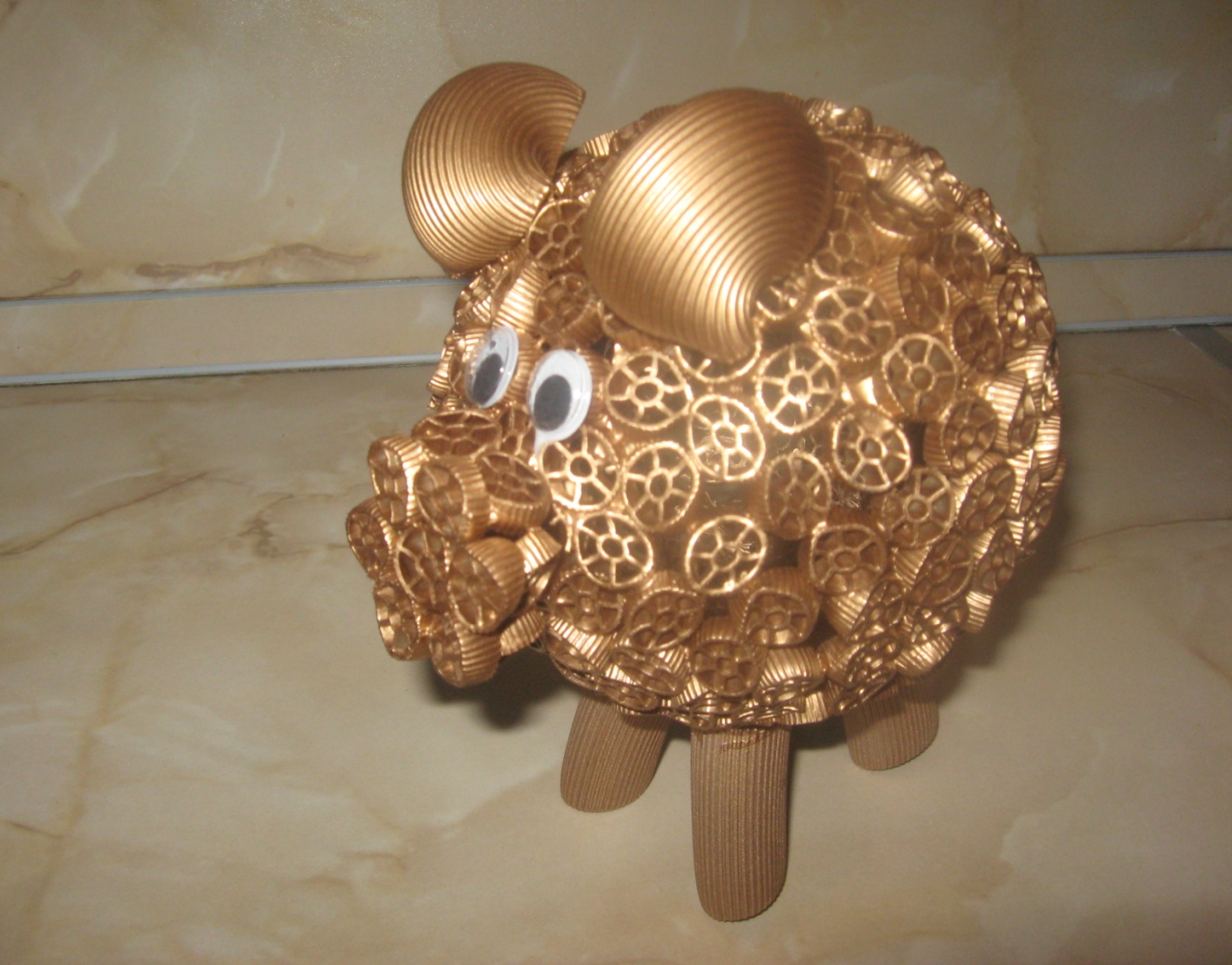                                                                                                  Исполнитель: Алёшина Дарья.                                                                                                 Руководитель: Кищенко Т.Г.                                          Г. Павлодар 2013 год.               Содержание.Введение.Потребность.Идеи и их анализ.Выбор темы и её обоснование.Цель и задачи.Планирование.1. Историческая справка по теме «Чайный сервиз из макарон».2. Рассмотрение различных вариантов решения проблемы и выбор наилучшего.3. Выбор материала.4. Технологическая карта объекта.5. Техника безопасности.6. Расчёт экономических затрат и экологическое обоснование. Заключение. Самоанализ. Вывод.Список использованных  источников.Введение.Потребность – изготовить изделие декоративно-прикладного творчества .Идеи и их анализ:Ваза с цветами из макарон.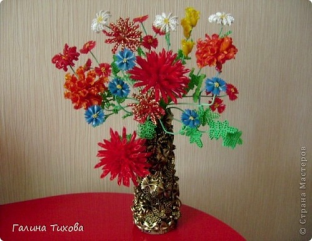 Елочка из макарон. 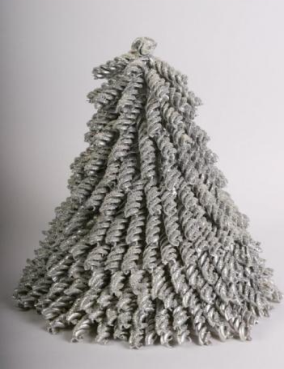 Копилка из макарон.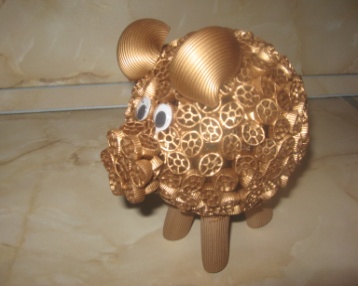 Люблю оригинальные подарки. Значит,  копилка из макарон как раз мне по душе. Он будет выглядеть красиво и оригинально.Выбор темы и её обоснование.Сделать оригинальные и полезные вещи можно из любых подручных материалов. Но о том , что поделки делают даже из макарон знают не многие. Причем они получаются очень красивые и смотрятся великолепно.Цель – дополнить знания и умения  создавать изделия из макарон.Задачи.Подбор и анализ литературы.Выбор технологии изготовления.Составить эскиз.подбор материала для работы.